École Christine Morrison Elementary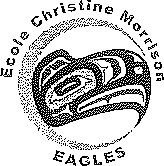 AA*' Mission 32611 McRae Avenue, Mission, BC V2V 2L8 Public Schools Phone: 604-826-6528 Fax: 604-82&9175Website: http://morrison.mpsd.caPrincipal: Shirley Gibson & Vice-Principal: Shannon Greig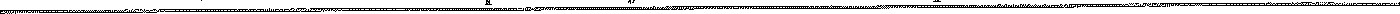 13, 2020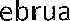 Bonjour,We have rescheduled the ski/snow board days, as our transportation department and Superintendent have given us thegreen light.The new ski/snow board dates are as follows:Monday, March 9thMonday, March 30thOn both days the bus will leave from our school at 8:15am and return to the school at 5pm.Thank you for your patience and flexibilty with the unforseen events this year.If you have any questions, please feel free to contact me at shannon.greig@mpsd.ca .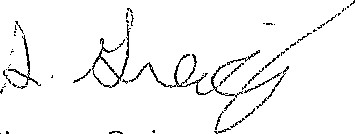 Shannon GreigVice-Principal 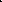 "Soaring Together....Learning Forever""S'elancer conjointement...Apprendre continuellement"